Ведётся посадка саженцев в с. Васильевка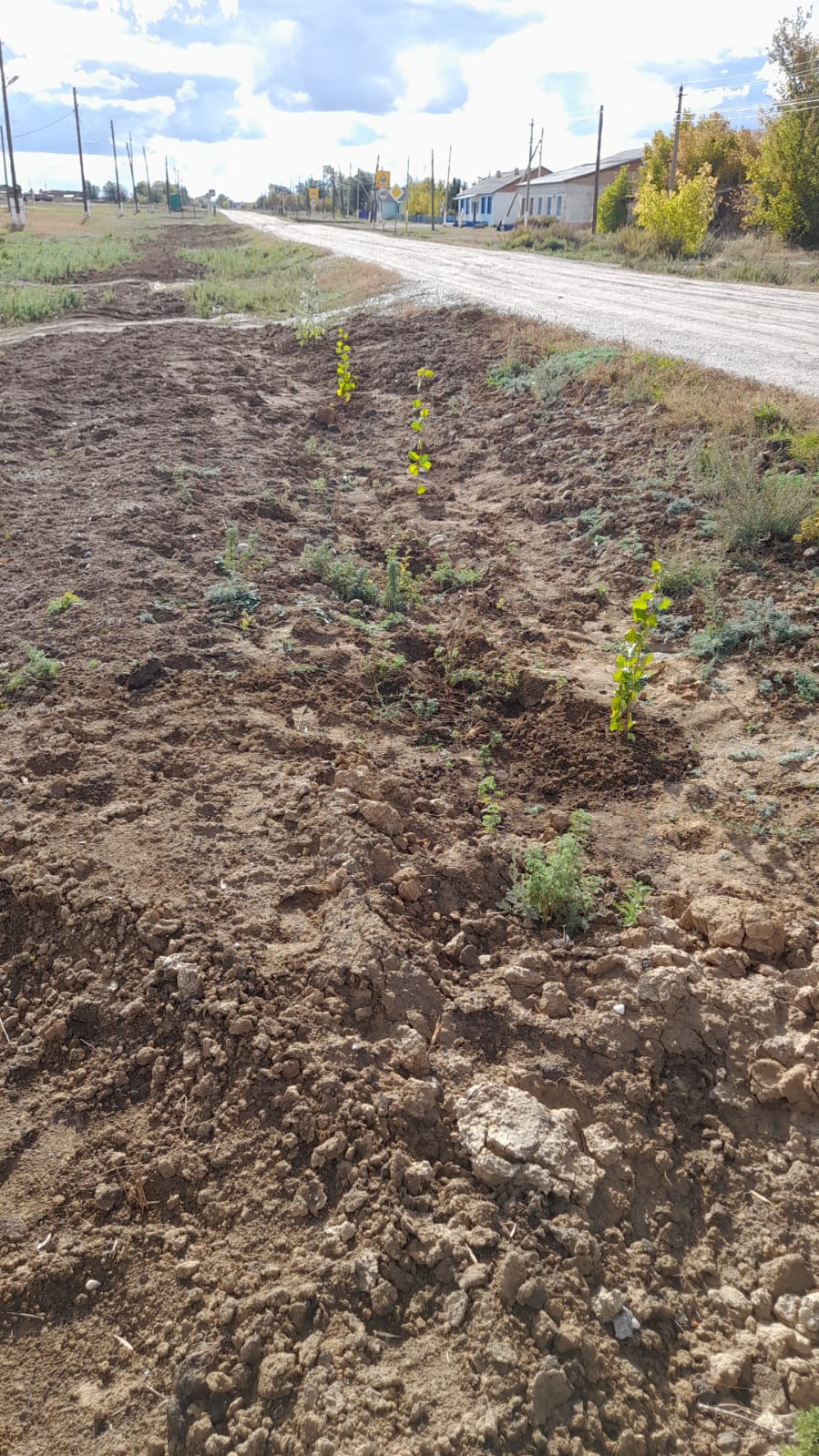 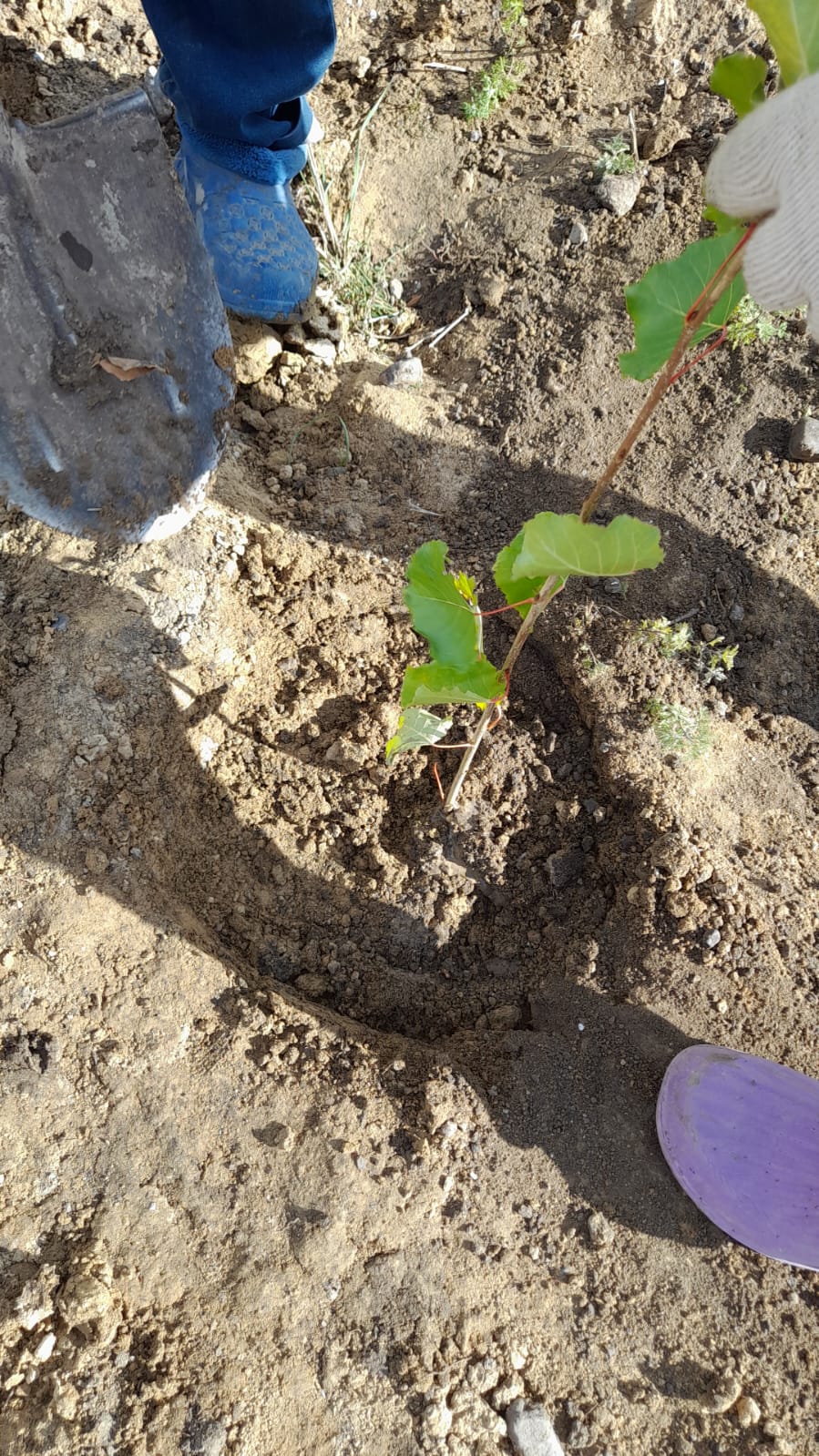 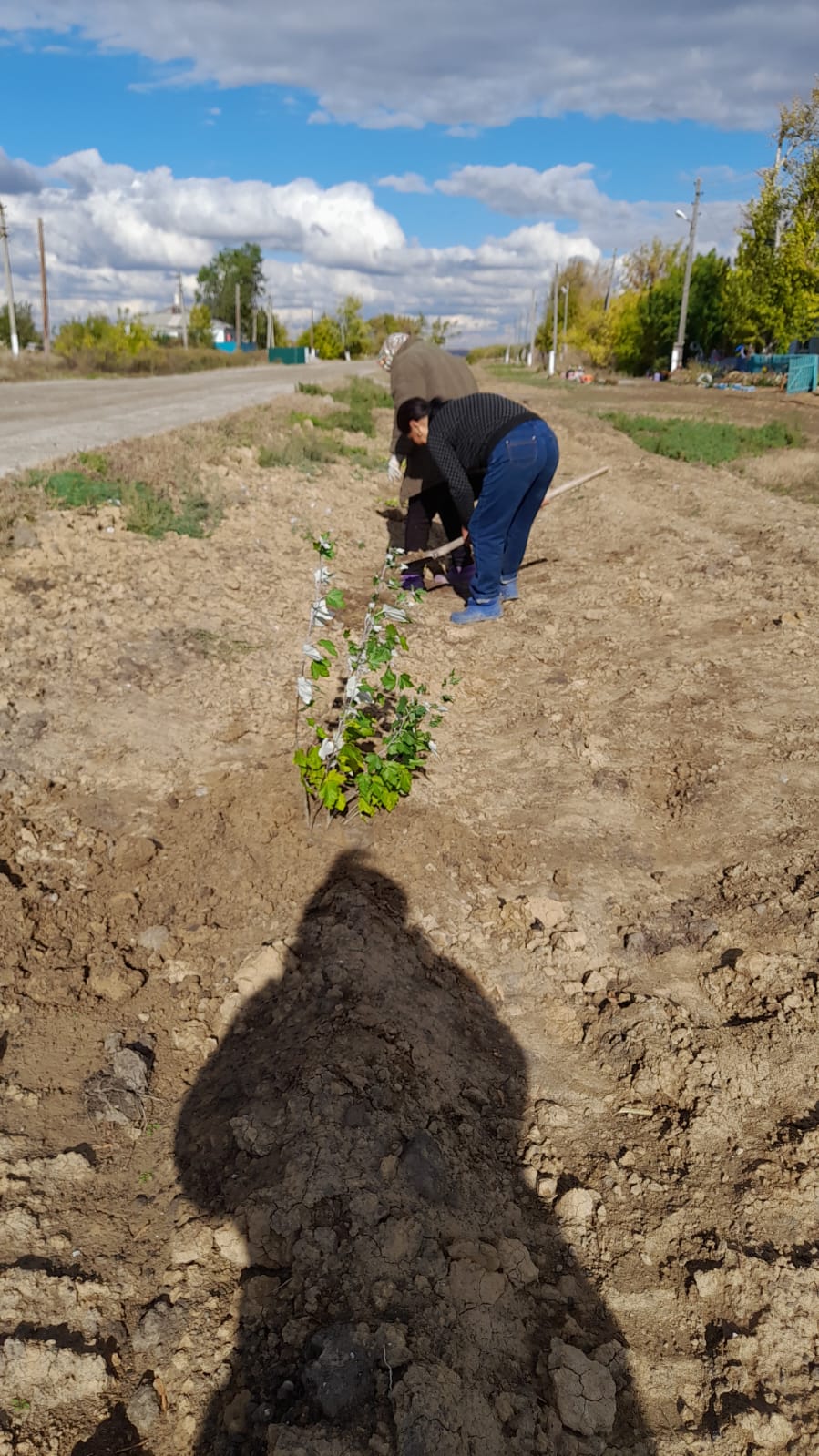 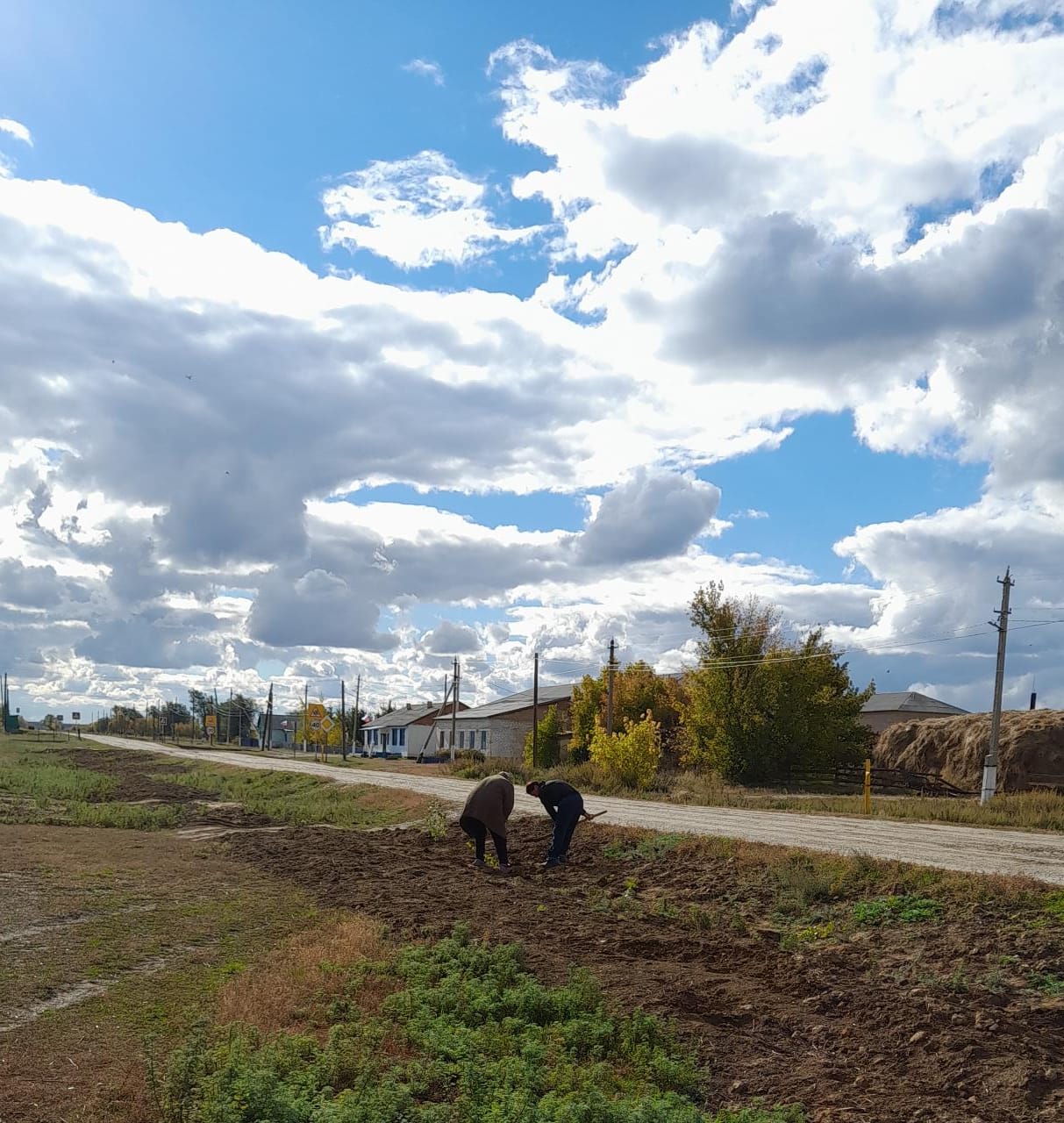 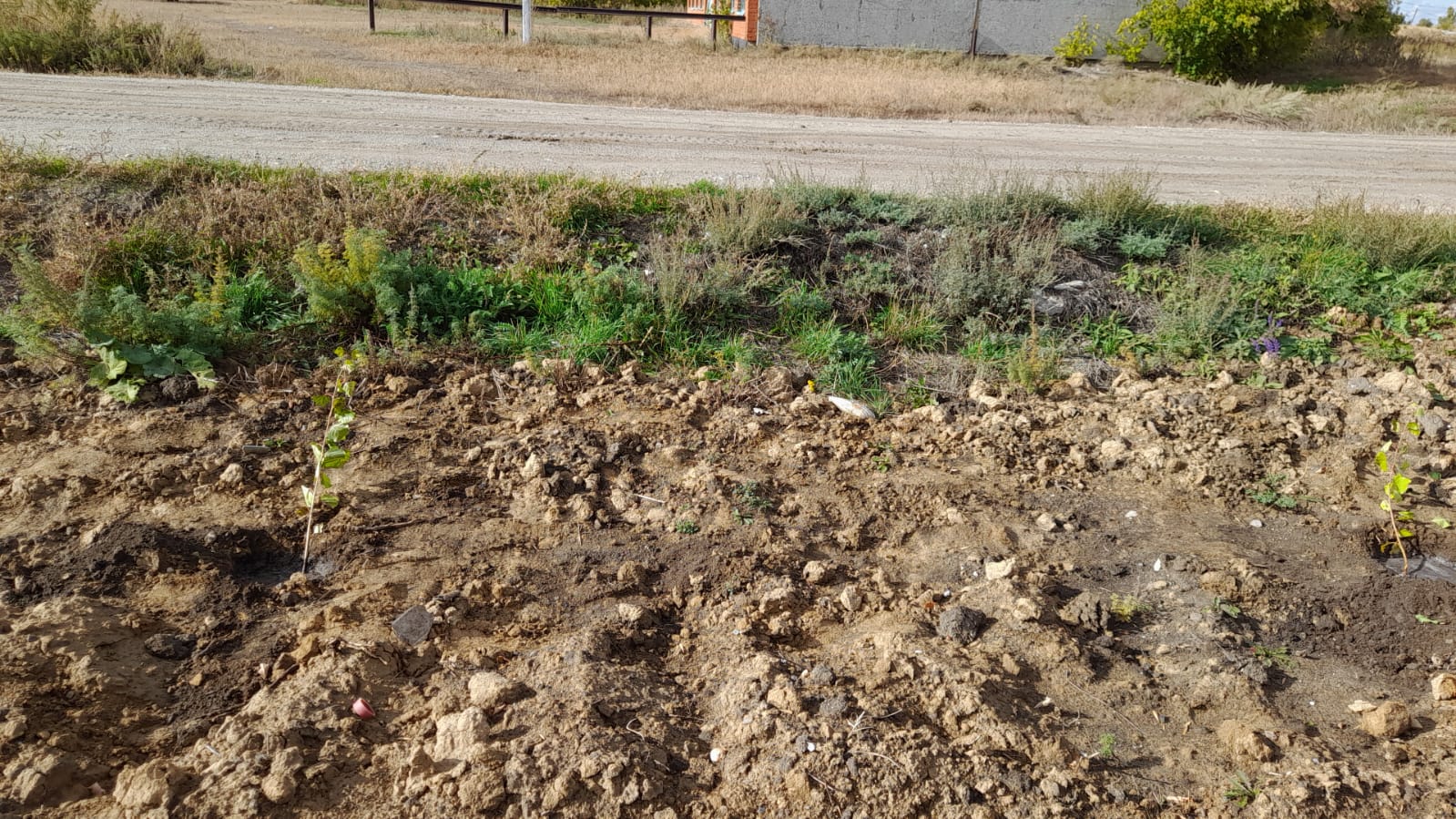 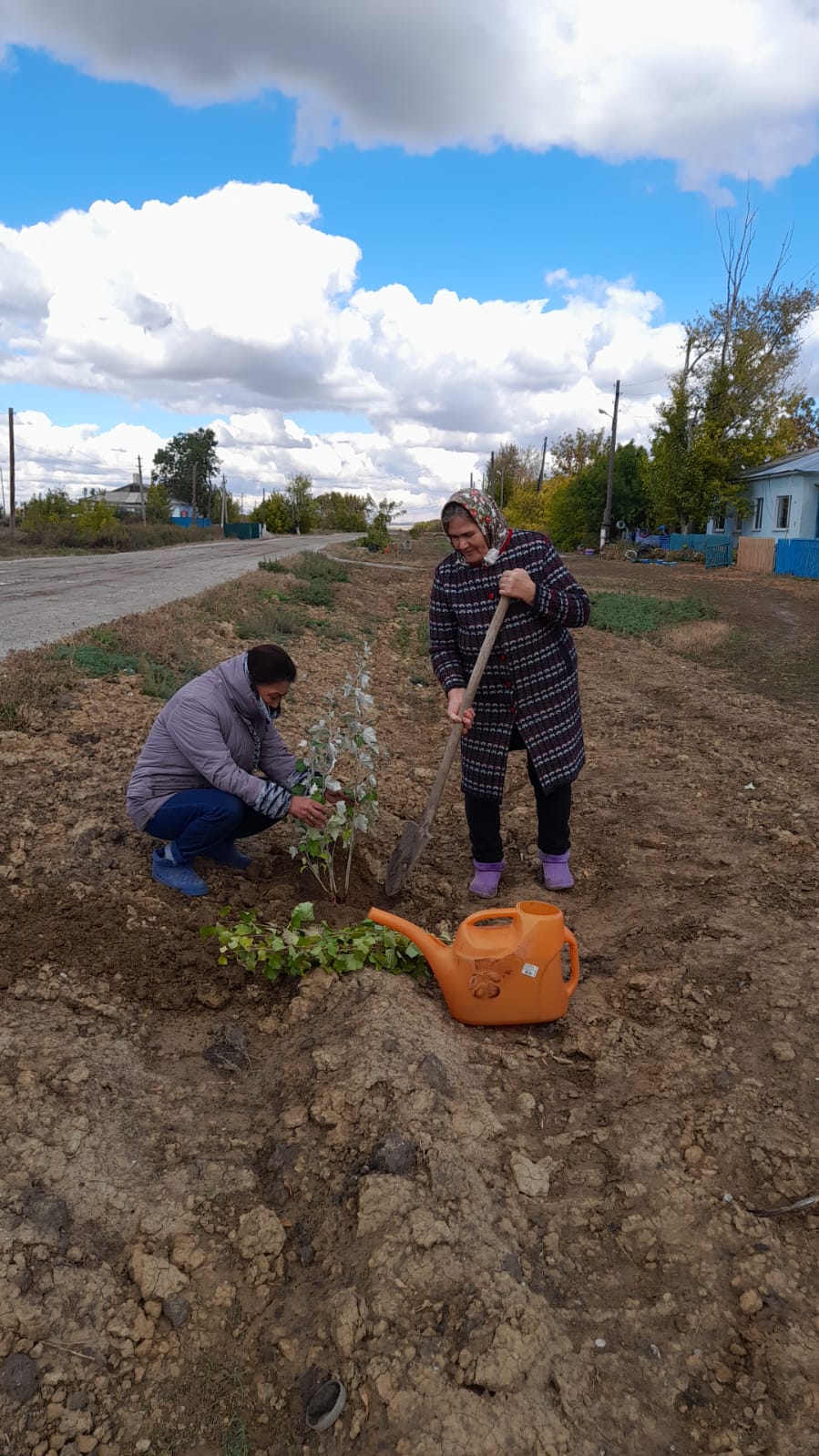 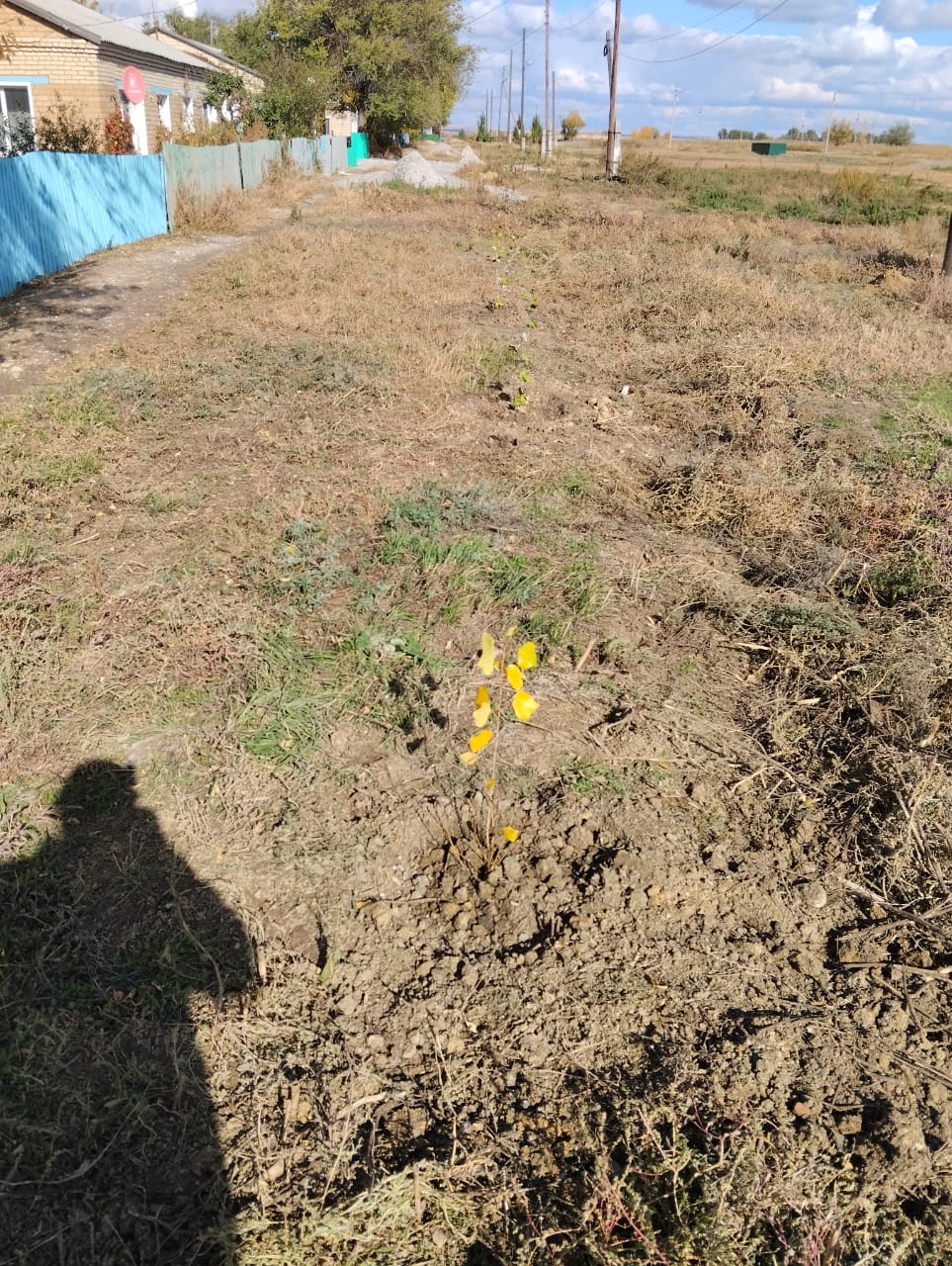 